Questionnaire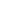 Cuestionario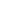 Expectations (pre-chemistry classes)Expectativas (clases pre-química: conocimiento del medio, ciencias naturales) If you were allowed to drop Science, what would you do? I’d do it				❑ No, I wouldn’tSi pudieras elegir no tener clases ciencias naturales, ¿qué harías?No la tendría			❑ Sí la tendríaWhat do you expect from Chemistry lessons to be?Theoretic (reading texts, doing worksheets, problem solving…)Practical (experiments, excursions, simulation games, researches…)¿Cómo esperas que sean las clases de química?Teóricas (leer textos, hacer hojas de ejercicios, resolver problemas…)Prácticas (experimentos, excursiones, juegos de simulación, investigación…)I expect Chemistry to be complicated:I totally agreeI agreeDisagreeI totally disagreeCreo que la química me va a resultar complicada:Estoy completamente de acuerdoEstoy de acuerdoNo estoy de acuerdoNo estoy nada de acuerdoI would like Science more if  classes had a variety of methods: research, internet, excursions, experiments, games … I totally agreeI agreeDisagreeI totally disagreeMe gustaría más la clase de ciencias naturales si en ella se presentaran diversos métodos de aprendizaje: investigaciones, uso de internet, excursiones, experimentos, juegos….Estoy totalmente de acuerdoEstoy de acuerdoNo estoy de acuerdoNo estoy nada de acuerdoFor Classes with chemistryPara clases con químicaDo you like Chemistry?		❑ Yes	❑ NoBecause it is _________________________ (max. two features)¿Te gusta la química?		❑ Sí	❑ NoPorque es _________________________ (máximo dos adjetivos)If you were allowed to drop Chemistry, what would you do? I’d do it				❑ No, I wouldn’tSi pudieras elegir no tener química, ¿qué harías?Dejaría de tener química	❑ Seguiría teniendo la asignatura.Chemistry is interesting ❑ Strongly agree          ❑ Agree          ❑ Disagree          ❑ Strongly disagreeLa química es interesante 	       ❑  Estoy totalmente de acuerdoEstoy de acuerdoNo estoy de acuerdoNo estoy nada de acuerdoIf you had the choice: I’d elect Chemistry class because…Of the interest in scienceOf the dangerous chemicals. I like the riskOf laboratory equipment which I likeOf the research. It is interestingOf my future plans (to study chemistry, pharmacy, medicine etc)Si hubieras tenido la opción de elegir: hubiera elegido química por...El interés en la ciencia, Me gustan las cienciasEl peligro de los químico. Me gusta el riesgoMe gusta manipular el material de laboratorioMe interesa investigar.Mis planes de futuro (estudiar química, farmacia, medicina, etc.)Chemistry is too complicated: (1 agree; 6 don’t agree)La química es muy complicada: (1 de acuerdo; 6 en desacuerdo)If you choose 1, 2, 3: why is Chemistry too complicated?Because I don’t understand the formulaBecause I can’t imagine how atoms could exist or  work (because we can’t see or watch them)Because I can’t remember so much information Because I  can not  distinguish different chemicalsOther ___________________________________Si has elegido las opciones 1, 2 ó 3: ¿Por qué la química es tan complicada?Porque no entiendo las fórmulasPorque no puedo imaginarme cómo existen los átomos o cómo funcionan (porque no puedo verlos y observarlos)Porque no puedo recordar tanta cantidad de informaciónPorque no puedo distinguir los distintos elementos químicosOtro ___________________________________If you choose 4, 5, 6: why isn’t Chemistry complicated?Because there is a relation (is linked) to everyday lifeBecause there are only similarities to other subjectsBecause it is important for my future Because  I simply like itOther ___________________________________	Si has elegido las opciones 4,5 ó 6: ¿por qué la química no es complicada?POrque está relacionada con mi vida cotidianaPorque hay aspectos comunes a otras asignaturasPorque es importante para mi futuroSimplemente, porque me gustaOtro ___________________________________Chemistry is interesting because the lessons aren’t as boring as other subjects  due to the relation to  everyday life shown in experimentsStrongly agree          ❑ Agree          ❑ Disagree          ❑ Strongly disagreeLa química es interesante porque las clases no son tan aburridas como en otras asignaturas ya que los experimentos que hago en clase están directamente relacionados con la vida cotidiana  Totalmente de acuerdo      ❑ De acuerdo       ❑ En desacuerdo      ❑ Totalmente en desacuerdoDo you think Chemistry will be very useful for your future?	❑ Yes		❑ No¿Crees que la química te será útil en tu futuro?          ❑ Sí		❑ NoI don’t think I will be successful in Chemistry:Totally agree          ❑ Agree          ❑ Disagree          ❑ Totally disagreeNo creo que apruebe la química:Totalmente de acuerdo      ❑ De acuerdo       ❑ En desacuerdo      ❑ Totalmente en desacuerdoI would be more interested in Science subjects if there were more experiments. Totally agree          ❑ Agree          ❑ Disagree          ❑ Totally disagree       Me interesarían más las asignaturas de ciencias si pudiera hacer más experimentos.Totalmente de acuerdo      ❑ De acuerdo       ❑ En desacuerdo      ❑ Totalmente en desacuerdoHave your expectations been fulfilled on your Chemistry lessons? (High classes)Totally agree          ❑ Agree          ❑ Disagree          ❑ Totally disagree¿Se han cumplido tus expectativas con las clases de química?Totalmente de acuerdo      ❑ De acuerdo       ❑ En desacuerdo      ❑ Totalmente en desacuerdoI choose Chemistry because of my teacher (High classes)Totally agree          ❑ Agree          ❑ Disagree          ❑ Totally disagreeElegí la asignatura de Quimica por mi profesorTotalmente de acuerdo      ❑ De acuerdo       ❑ En desacuerdo      ❑ Totalmente en desacuerdo123456123456